Республика КарелияKarjalan TazavalduСовет Пряжинского национального муниципального районаPriäžän kanzallizen piirin NevvostoLV заседание LV istundoРЕШЕНИЕот  28 сентября 2021 года                                                                 №  	55	пгт ПряжаPriäžän kyläВ соответствии    со статьей 8 Закона Республики Карелия от 24 июля 2997 года № 1107-ЗРК «О муниципальной службе в Республике Карелия», статьей 23 Устава Пряжинского национального муниципального района Республики Карелия Республики Карелия, на основании Решения  Совета Пряжинского национального муниципального района от 28 сентября 2021 года № 54 «О структуре аппарата Совета Пряжинского национального муниципального района»Совет Пряжинского национального муниципального районаРЕШИЛ:1. Внести в Приложение № 1 к Положению о денежном содержании лиц, замещающих должности муниципальной службы, оплате труда работников, исполняющих обязанности по техническому обеспечению деятельности органов местного самоуправления в органах местного самоуправления Пряжинского национального муниципального района», утвержденного Решением Совета Пряжинского национального муниципального района от 29 декабря 2019 года № 56  дополнив разделом следующего содержания: «                                                                                                                                                                                »     2 . Настоящее Решение вступает в силу с момента принятия.     3. Разместить настоящее Решение на официальном сайте администрации Пряжинского национального муниципального района и обнародовать в установленном порядке.Глава Пряжинского национального муниципального района                                                                  А.И. ОрехановО внесении изменения в Решение  Совета Пряжинского национального муниципального района от 29 декабря 2019 года № 56 «Об утверждении Положения о денежном содержании лиц, замещающих должности муниципальной службы, оплате труда работников, исполняющих обязанности по техническому обеспечению деятельности органов местного самоуправления в органах местного самоуправления Пряжинского национального муниципального района»Должности муниципальной службы в аппарате Совета Пряжинского национального муниципального района Старшая должность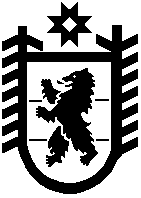 